※調査希望時期は平成３０年７月から１０月の間の希望する時期を記入してください。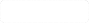 ※応募用紙及び添付写真等は返却できませんのでご了承願います。「わが村は美しく－北海道」運動  第９回コンクール  応募用紙「わが村は美しく－北海道」運動  第９回コンクール  応募用紙「わが村は美しく－北海道」運動  第９回コンクール  応募用紙「わが村は美しく－北海道」運動  第９回コンクール  応募用紙「わが村は美しく－北海道」運動  第９回コンクール  応募用紙「わが村は美しく－北海道」運動  第９回コンクール  応募用紙「わが村は美しく－北海道」運動  第９回コンクール  応募用紙「わが村は美しく－北海道」運動  第９回コンクール  応募用紙「わが村は美しく－北海道」運動  第９回コンクール  応募用紙記入にあたっては、「「わが村は美しくー北海道」運動第９回コンクール応募用紙記入要領」を参照してください。太枠内の記載事項及び写真は、幅広いPRのためにホームページ等への掲載を予定していますのでご了承願います。それ以外の記載事項について非公開とする場合は、各欄ごとにチェックを付けてください。記入にあたっては、「「わが村は美しくー北海道」運動第９回コンクール応募用紙記入要領」を参照してください。太枠内の記載事項及び写真は、幅広いPRのためにホームページ等への掲載を予定していますのでご了承願います。それ以外の記載事項について非公開とする場合は、各欄ごとにチェックを付けてください。記入にあたっては、「「わが村は美しくー北海道」運動第９回コンクール応募用紙記入要領」を参照してください。太枠内の記載事項及び写真は、幅広いPRのためにホームページ等への掲載を予定していますのでご了承願います。それ以外の記載事項について非公開とする場合は、各欄ごとにチェックを付けてください。記入にあたっては、「「わが村は美しくー北海道」運動第９回コンクール応募用紙記入要領」を参照してください。太枠内の記載事項及び写真は、幅広いPRのためにホームページ等への掲載を予定していますのでご了承願います。それ以外の記載事項について非公開とする場合は、各欄ごとにチェックを付けてください。記入にあたっては、「「わが村は美しくー北海道」運動第９回コンクール応募用紙記入要領」を参照してください。太枠内の記載事項及び写真は、幅広いPRのためにホームページ等への掲載を予定していますのでご了承願います。それ以外の記載事項について非公開とする場合は、各欄ごとにチェックを付けてください。記入にあたっては、「「わが村は美しくー北海道」運動第９回コンクール応募用紙記入要領」を参照してください。太枠内の記載事項及び写真は、幅広いPRのためにホームページ等への掲載を予定していますのでご了承願います。それ以外の記載事項について非公開とする場合は、各欄ごとにチェックを付けてください。記入にあたっては、「「わが村は美しくー北海道」運動第９回コンクール応募用紙記入要領」を参照してください。太枠内の記載事項及び写真は、幅広いPRのためにホームページ等への掲載を予定していますのでご了承願います。それ以外の記載事項について非公開とする場合は、各欄ごとにチェックを付けてください。記入にあたっては、「「わが村は美しくー北海道」運動第９回コンクール応募用紙記入要領」を参照してください。太枠内の記載事項及び写真は、幅広いPRのためにホームページ等への掲載を予定していますのでご了承願います。それ以外の記載事項について非公開とする場合は、各欄ごとにチェックを付けてください。記入にあたっては、「「わが村は美しくー北海道」運動第９回コンクール応募用紙記入要領」を参照してください。太枠内の記載事項及び写真は、幅広いPRのためにホームページ等への掲載を予定していますのでご了承願います。それ以外の記載事項について非公開とする場合は、各欄ごとにチェックを付けてください。[1]市町村名E-mailアドレスを記載していただいた場合は、北海道開発局から電子メールによる情報連絡をすることがありますのでご了承願います。E-mailアドレスを記載していただいた場合は、北海道開発局から電子メールによる情報連絡をすることがありますのでご了承願います。E-mailアドレスを記載していただいた場合は、北海道開発局から電子メールによる情報連絡をすることがありますのでご了承願います。E-mailアドレスを記載していただいた場合は、北海道開発局から電子メールによる情報連絡をすることがありますのでご了承願います。応	募	者応	募	者応	募	者応	募	者応	募	者応	募	者応	募	者応	募	者応	募	者( ふ り が な)[２]団 体 名( ふ り が な)[５]設立年月日年	月	日年	月	日[６]会員数名[３]代表者名[５]設立年月日年	月	日年	月	日[６]会員数名( ふ り が な)	）	）[７]組織形態[７]組織形態任意団体　NPO法人　協同組合　商工会　学校公益法人　企業　個人　その他（　　　）任意団体　NPO法人　協同組合　商工会　学校公益法人　企業　個人　その他（　　　）任意団体　NPO法人　協同組合　商工会　学校公益法人　企業　個人　その他（　　　）任意団体　NPO法人　協同組合　商工会　学校公益法人　企業　個人　その他（　　　）[４]連絡先氏名[７]組織形態[７]組織形態任意団体　NPO法人　協同組合　商工会　学校公益法人　企業　個人　その他（　　　）任意団体　NPO法人　協同組合　商工会　学校公益法人　企業　個人　その他（　　　）任意団体　NPO法人　協同組合　商工会　学校公益法人　企業　個人　その他（　　　）任意団体　NPO法人　協同組合　商工会　学校公益法人　企業　個人　その他（　　　）[８]他団体との連携[８]他団体との連携企業または個人の場合のみ、地域との「連携」を記載ください（必須事項）企業または個人の場合のみ、地域との「連携」を記載ください（必須事項）企業または個人の場合のみ、地域との「連携」を記載ください（必須事項）企業または個人の場合のみ、地域との「連携」を記載ください（必須事項）企業または個人の場合のみ、地域との「連携」を記載ください（必須事項）企業または個人の場合のみ、地域との「連携」を記載ください（必須事項）企業または個人の場合のみ、地域との「連携」を記載ください（必須事項）[９]所 在 地（連絡先）〒非公開〒非公開〒非公開〒非公開〒非公開〒非公開〒非公開〒非公開Ｔ   Ｅ  Ｌ非公開非公開非公開非公開Ｆ  Ａ  Ｘ非公開非公開非公開Ｅ－ＭＡＩＬ 非公開非公開非公開非公開ホームペ ージ ブ ロ グ 等非公開非公開非公開[１０]調査希望時期平成３０年　　月　　頃平成３０年　　月　　頃平成３０年　　月　　頃平成３０年　　月　　頃わ が 村 運 動 メ ー ル マ ガ ジ ン の 配　信　希　望わ が 村 運 動 メ ー ル マ ガ ジ ン の 配　信　希　望わ が 村 運 動 メ ー ル マ ガ ジ ン の 配　信　希　望有　　　無　　[1１] 活動の目的及び理念[1２] 活動の概要（必須事項・２００字程度で記載してください。）[1３] 農林水産業の生産活動との関わり（必須事項）[1３] 農林水産業の生産活動との関わり（必須事項）[1３] 農林水産業の生産活動との関わり（必須事項）[1３] 農林水産業の生産活動との関わり（必須事項）[1３] 農林水産業の生産活動との関わり（必須事項）[1３] 農林水産業の生産活動との関わり（必須事項）[1３] 農林水産業の生産活動との関わり（必須事項）　　　　　　※「景観」「地域特産物」「人の交流」の関わりについて意識しながら記入してください。　　　　　　　　　　　　　　　　　　　　　　　　　　　　　　　　　　　　　　　　　　　　　　　　　※「景観」「地域特産物」「人の交流」の関わりについて意識しながら記入してください。　　　　　　　　　　　　　　　　　　　　　　　　　　　　　　　　　　　　　　　　　　　　　　　　　※「景観」「地域特産物」「人の交流」の関わりについて意識しながら記入してください。　　　　　　　　　　　　　　　　　　　　　　　　　　　　　　　　　　　　　　　　　　　　　　　　　※「景観」「地域特産物」「人の交流」の関わりについて意識しながら記入してください。　　　　　　　　　　　　　　　　　　　　　　　　　　　　　　　　　　　　　　　　　　　　　　　　　※「景観」「地域特産物」「人の交流」の関わりについて意識しながら記入してください。　　　　　　　　　　　　　　　　　　　　　　　　　　　　　　　　　　　　　　　　　　　　　　　　　※「景観」「地域特産物」「人の交流」の関わりについて意識しながら記入してください。　　　　　　　　　　　　　　　　　　　　　　　　　　　　　　　　　　　　　　　　　　　　　　　　　※「景観」「地域特産物」「人の交流」の関わりについて意識しながら記入してください。　　　　　　　　　　　　　　　　　　　　　　　　　　　　　　　　　　　　　　　　　　　[1４] 参考写真[1４] 参考写真[1４] 参考写真[1４] 参考写真[1４] 参考写真[1４] 参考写真[1４] 参考写真活動について参考となる写真を貼付してください。活動について参考となる写真を貼付してください。撮影年月日平成　　年月月日日活動について参考となる写真を貼付してください。活動について参考となる写真を貼付してください。コメントコメントコメントコメントコメント活動について参考となる写真を貼付してください。撮影年月日平成　　年撮影年月日平成　　年撮影年月日平成　　年月月日日活動について参考となる写真を貼付してください。コメントコメントコメントコメントコメントコメント日